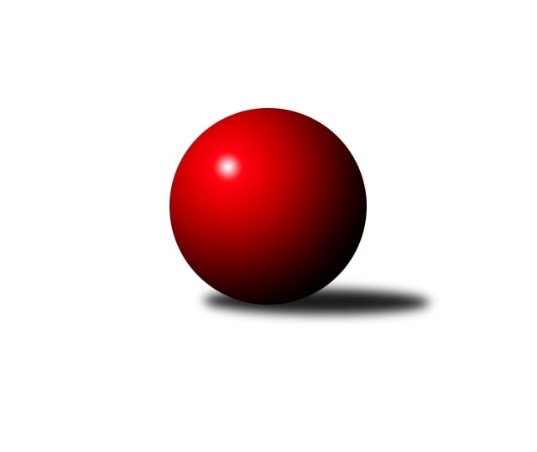 Č.5Ročník 2018/2019	20.10.2018Nejlepšího výkonu v tomto kole: 3347 dosáhlo družstvo: KK PSJ Jihlava BDivize jih 2018/2019Výsledky 5. kolaSouhrnný přehled výsledků:TJ Slovan Jindřichův Hradec 	- TJ Sokol Častrov 	7:1	2630:2539	16.5:7.5	19.10.TJ Nová Včelnice 	- TJ Sokol Chotoviny 	3:5	2680:2715	12.0:12.0	19.10.TJ Centropen Dačice D	- TJ Sokol Soběnov 	4:4	3242:3231	13.0:11.0	19.10.TJ Spartak Pelhřimov A	- KK Lokomotiva Tábor	2:6	3160:3185	12.5:11.5	19.10.KK PSJ Jihlava B	- TJ Sokol Nové Hrady 	6:2	3347:3109	17.5:6.5	20.10.TJ BOPO Třebíč	- TJ Jiskra Nová Bystřice	5:3	3189:3135	14.0:10.0	20.10.Tabulka družstev:	1.	TJ Sokol Chotoviny	5	4	0	1	25.0 : 15.0 	67.0 : 53.0 	 2565	8	2.	TJ Centropen Dačice D	4	2	2	0	19.5 : 12.5 	50.5 : 45.5 	 3254	6	3.	TJ Slovan Jindřichův Hradec	5	3	0	2	27.0 : 13.0 	69.0 : 51.0 	 2793	6	4.	KK PSJ Jihlava B	5	3	0	2	21.5 : 18.5 	66.5 : 53.5 	 3253	6	5.	KK Lokomotiva Tábor	5	3	0	2	21.0 : 19.0 	58.5 : 61.5 	 2819	6	6.	TJ BOPO Třebíč	4	2	1	1	18.0 : 14.0 	51.0 : 45.0 	 3177	5	7.	TJ Sokol Soběnov	4	2	1	1	17.0 : 15.0 	45.0 : 51.0 	 2668	5	8.	TJ Spartak Pelhřimov A	4	2	0	2	16.0 : 16.0 	51.5 : 44.5 	 3118	4	9.	TJ Nová Včelnice	4	2	0	2	15.0 : 17.0 	47.0 : 49.0 	 2926	4	10.	TJ Sokol Nové Hrady	4	1	0	3	9.0 : 23.0 	32.0 : 64.0 	 2843	2	11.	TJ Jiskra Nová Bystřice	5	1	0	4	18.0 : 22.0 	60.5 : 59.5 	 2979	2	12.	TJ Sokol Častrov	5	0	0	5	9.0 : 31.0 	49.5 : 70.5 	 2660	0Podrobné výsledky kola:	 TJ Slovan Jindřichův Hradec 	2630	7:1	2539	TJ Sokol Častrov 	Jan Cukr	157 	 61 	 148 	60	426 	 0.5:3.5 	 459 	 157	85 	 154	63	Miroslav Němec	Pavel Picka	146 	 78 	 150 	63	437 	 3:1 	 414 	 137	61 	 154	62	Lukáš Čekal	Josef Holický	149 	 72 	 147 	53	421 	 3:1 	 410 	 134	53 	 134	89	Jaroslav Kolář	Jaroslav Opl	162 	 54 	 155 	62	433 	 3:1 	 418 	 140	43 	 148	87	Petr Marek *1	Jiří Hána	154 	 71 	 166 	62	453 	 3:1 	 452 	 147	63 	 161	81	Martin Marek	Vladimír Štipl	151 	 60 	 171 	78	460 	 4:0 	 386 	 141	52 	 139	54	Jiří Havlíčekrozhodčí: vedoucí družstevstřídání: *1 od 51. hodu Petr NěmecNejlepší výkon utkání: 460 - Vladimír Štipl	 TJ Nová Včelnice 	2680	3:5	2715	TJ Sokol Chotoviny 	Martin Tyšer	152 	 79 	 164 	77	472 	 2:2 	 468 	 158	87 	 160	63	Libor Hrstka	Pavel Domin	140 	 71 	 151 	81	443 	 1:3 	 516 	 163	116 	 165	72	Jan Bartoň	Jiří Slovák	144 	 69 	 142 	61	416 	 0:4 	 497 	 167	90 	 151	89	Zbyněk Hein	Kamil Pivko	158 	 70 	 141 	61	430 	 3:1 	 413 	 153	62 	 145	53	David Bartoň	Stanislav Neugebauer	137 	 54 	 149 	71	411 	 2:2 	 423 	 143	81 	 148	51	Petr Křemen	Tibor Pivko	167 	 86 	 168 	87	508 	 4:0 	 398 	 143	60 	 143	52	Jan Fořterrozhodčí: Neugebauer StanislavNejlepší výkon utkání: 516 - Jan Bartoň	 TJ Centropen Dačice D	3242	4:4	3231	TJ Sokol Soběnov 	Petr Vojtíšek	159 	 133 	 133 	165	590 	 4:0 	 509 	 129	131 	 116	133	Markéta Šedivá	Radek Beranovský	130 	 141 	 148 	138	557 	 1:3 	 575 	 141	145 	 140	149	Jaroslav Prommer	Miroslav Kolář	133 	 136 	 142 	157	568 	 3:1 	 534 	 125	147 	 133	129	Milan Šedivý ml.	Miloš Křížek *1	120 	 107 	 112 	145	484 	 1:3 	 541 	 144	132 	 150	115	Bohuslav Šedivý	Zdeněk Pospíchal	141 	 122 	 138 	124	525 	 2:2 	 543 	 137	139 	 116	151	Josef Šedivý ml.	Pavlína Marková	130 	 119 	 117 	152	518 	 2:2 	 529 	 142	118 	 136	133	Lucie Muškovározhodčí: Vedoucí družstevstřídání: *1 od 41. hodu Stanislav DvořákNejlepší výkon utkání: 590 - Petr Vojtíšek	 TJ Spartak Pelhřimov A	3160	2:6	3185	KK Lokomotiva Tábor	Radek David *1	99 	 114 	 124 	138	475 	 1:3 	 522 	 126	132 	 132	132	Marcel Pouznar	Jan Janů	150 	 134 	 133 	140	557 	 3:1 	 510 	 129	129 	 141	111	Pavel Kořínek	Jan Škrampal	145 	 143 	 132 	137	557 	 4:0 	 503 	 126	133 	 131	113	Petra Hodoušková	Lucie Smrčková	130 	 130 	 131 	130	521 	 1:3 	 584 	 158	162 	 137	127	Vladimír Kučera	Jan Vintr	111 	 122 	 139 	143	515 	 2:2 	 517 	 110	133 	 141	133	Petr Klimek	Ota Schindler	154 	 119 	 140 	122	535 	 1.5:2.5 	 549 	 135	144 	 148	122	Zdeněk Zemanrozhodčí: Vytisková Zdeňkastřídání: *1 od 46. hodu Lukáš PitrákNejlepší výkon utkání: 584 - Vladimír Kučera	 KK PSJ Jihlava B	3347	6:2	3109	TJ Sokol Nové Hrady 	Jiří Partl *1	123 	 132 	 145 	140	540 	 1.5:2.5 	 528 	 126	132 	 128	142	Jiří Jelínek	Vladimír Dvořák	129 	 129 	 143 	158	559 	 4:0 	 463 	 105	115 	 114	129	Milan Bedri	Ondřej Matula	151 	 164 	 139 	141	595 	 4:0 	 518 	 126	130 	 132	130	Tereza Kříhová	Zdeněk Švehlík	123 	 158 	 129 	137	547 	 3:1 	 509 	 129	126 	 126	128	Michal Kanděra	Jakub Čopák	133 	 137 	 152 	135	557 	 2:2 	 561 	 139	129 	 144	149	Stanislava Hladká	Miroslav Pleskal	144 	 143 	 136 	126	549 	 3:1 	 530 	 134	138 	 130	128	Jiří Konárekrozhodčí: ved.družstevstřídání: *1 od 61. hodu Jiří MackoNejlepší výkon utkání: 595 - Ondřej Matula	 TJ BOPO Třebíč	3189	5:3	3135	TJ Jiskra Nová Bystřice	Miroslav Mátl	147 	 131 	 138 	131	547 	 3:1 	 506 	 130	138 	 131	107	Karel Loskot	Petr Zeman *1	99 	 135 	 142 	122	498 	 2:2 	 502 	 132	124 	 112	134	Jaroslav Běhoun	Pavel Šplíchal st.	148 	 127 	 117 	103	495 	 2:2 	 510 	 136	121 	 123	130	Jan Baudyš	Milan Gregorovič	138 	 125 	 154 	138	555 	 4:0 	 465 	 94	109 	 138	124	Martin Filakovský	Pavel Šplíchal	136 	 123 	 131 	124	514 	 1:3 	 598 	 135	157 	 147	159	Martin Vrecko	Bohumil Drápela	147 	 151 	 137 	145	580 	 2:2 	 554 	 131	153 	 139	131	Marek Chvátalrozhodčí: BRATKA Tomasstřídání: *1 od 31. hodu Daniel MalýNejlepší výkon utkání: 598 - Martin VreckoPořadí jednotlivců:	jméno hráče	družstvo	celkem	plné	dorážka	chyby	poměr kuž.	Maximum	1.	Petr Vojtíšek 	TJ Centropen Dačice D	579.33	377.8	201.5	2.8	3/3	(621)	2.	Jiří Ouhel 	KK PSJ Jihlava B	570.67	392.0	178.7	3.3	3/3	(586)	3.	Bohumil Drápela 	TJ BOPO Třebíč	563.50	375.2	188.3	2.2	3/3	(580)	4.	Tibor Pivko 	TJ Nová Včelnice 	561.10	378.3	182.8	2.4	2/2	(609.6)	5.	Zdeněk Pospíchal 	TJ Centropen Dačice D	560.17	364.3	195.8	2.5	3/3	(576)	6.	Martin Tyšer 	TJ Nová Včelnice 	559.30	374.7	184.6	3.4	2/2	(577)	7.	Pavel Domin 	TJ Nová Včelnice 	558.50	372.1	186.4	3.0	2/2	(580.8)	8.	Martin Vrecko 	TJ Jiskra Nová Bystřice	558.18	365.4	192.8	5.3	4/4	(598)	9.	Ondřej Matula 	KK PSJ Jihlava B	555.50	353.2	202.3	1.2	3/3	(600)	10.	Vladimír Kučera 	KK Lokomotiva Tábor	555.13	371.6	183.6	4.0	3/4	(584)	11.	Jiří Partl 	KK PSJ Jihlava B	548.17	364.2	184.0	4.2	3/3	(555)	12.	Jaroslav Prommer 	TJ Sokol Soběnov 	548.07	364.2	183.9	5.4	3/4	(575)	13.	Jan Škrampal 	TJ Spartak Pelhřimov A	544.17	374.5	169.7	3.7	2/2	(582)	14.	Michaela Kopečná 	TJ Centropen Dačice D	541.50	361.5	180.0	6.5	2/3	(542)	15.	Miloš Křížek 	TJ Centropen Dačice D	540.00	372.7	167.3	8.0	3/3	(553)	16.	Jan Bartoň 	TJ Sokol Chotoviny 	538.80	364.1	174.8	6.0	4/4	(619.2)	17.	Jiří Macko 	KK PSJ Jihlava B	537.75	349.3	188.5	5.3	2/3	(568)	18.	Pavlína Marková 	TJ Centropen Dačice D	537.00	362.5	174.5	8.5	2/3	(556)	19.	Miroslav Kolář 	TJ Centropen Dačice D	536.00	353.8	182.2	5.0	3/3	(568)	20.	Lukáš Čekal 	TJ Sokol Častrov 	535.00	353.9	181.1	2.6	4/4	(568)	21.	Jan Janů 	TJ Spartak Pelhřimov A	532.83	347.7	185.2	4.8	2/2	(557)	22.	Filip Šupčík 	TJ BOPO Třebíč	531.33	368.3	163.0	7.3	3/3	(550)	23.	Lucie Smrčková 	TJ Spartak Pelhřimov A	530.25	360.5	169.8	4.8	2/2	(544)	24.	Zbyněk Hein 	TJ Sokol Chotoviny 	528.30	356.7	171.6	4.2	4/4	(596.4)	25.	Pavel Picka 	TJ Slovan Jindřichův Hradec 	528.13	360.7	167.5	8.5	3/3	(533)	26.	Zdeněk Zeman 	KK Lokomotiva Tábor	527.93	353.9	174.1	4.4	4/4	(549)	27.	Kamil Pivko 	TJ Nová Včelnice 	527.20	362.7	164.5	8.2	2/2	(558)	28.	Martin Filakovský 	TJ Jiskra Nová Bystřice	525.50	350.1	175.4	5.5	4/4	(574)	29.	Zdeněk Švehlík 	KK PSJ Jihlava B	524.17	359.7	164.5	7.2	3/3	(548)	30.	Marek Chvátal 	TJ Jiskra Nová Bystřice	523.65	354.8	168.9	5.4	4/4	(554)	31.	Marcel Pouznar 	KK Lokomotiva Tábor	523.60	360.1	163.6	7.7	4/4	(552)	32.	Jaroslav Běhoun 	TJ Jiskra Nová Bystřice	522.33	349.0	173.3	3.7	3/4	(561)	33.	Libor Hrstka 	TJ Sokol Chotoviny 	520.80	361.5	159.3	5.0	4/4	(561.6)	34.	Miroslav Mátl 	TJ BOPO Třebíč	519.33	354.3	165.0	4.0	3/3	(547)	35.	Pavel Šplíchal 	TJ BOPO Třebíč	518.83	349.2	169.7	5.5	3/3	(551)	36.	Jan Cukr 	TJ Slovan Jindřichův Hradec 	516.87	354.5	162.4	6.7	3/3	(530.4)	37.	Pavel Šplíchal  st.	TJ BOPO Třebíč	516.50	351.3	165.2	6.3	3/3	(534)	38.	Tomáš Rysl 	TJ Spartak Pelhřimov A	515.25	346.0	169.3	5.3	2/2	(527)	39.	Pavel Kořínek 	KK Lokomotiva Tábor	514.53	346.3	168.2	6.5	4/4	(537.6)	40.	Miroslav Němec 	TJ Sokol Častrov 	514.50	357.7	156.9	6.8	4/4	(550.8)	41.	Stanislava Hladká 	TJ Sokol Nové Hrady 	513.53	347.7	165.9	8.9	3/3	(561)	42.	Jiří Jelínek 	TJ Sokol Nové Hrady 	510.50	351.1	159.4	6.1	3/3	(535)	43.	Jaroslav Kolář 	TJ Sokol Častrov 	506.55	348.0	158.6	7.6	4/4	(561.6)	44.	Petr Němec 	TJ Sokol Častrov 	506.47	351.0	155.5	6.1	3/4	(527)	45.	Daniel Malý 	TJ BOPO Třebíč	506.00	349.5	156.5	8.0	2/3	(520)	46.	Ota Schindler 	TJ Spartak Pelhřimov A	505.17	341.7	163.5	4.2	2/2	(535)	47.	Vladimír Štipl 	TJ Slovan Jindřichův Hradec 	504.80	355.9	148.9	9.7	3/3	(577.2)	48.	Tereza Kříhová 	TJ Sokol Nové Hrady 	500.60	343.2	157.4	6.3	3/3	(525)	49.	Jiří Konárek 	TJ Sokol Nové Hrady 	499.83	344.8	155.1	6.3	3/3	(536)	50.	David Bartoň 	TJ Sokol Chotoviny 	499.65	352.2	147.5	6.0	4/4	(540)	51.	Jiří Slovák 	TJ Nová Včelnice 	497.70	345.5	152.2	10.3	2/2	(525.6)	52.	Petr Klimek 	KK Lokomotiva Tábor	497.60	334.1	163.5	9.0	3/4	(517)	53.	Michal Kanděra 	TJ Sokol Nové Hrady 	497.53	349.2	148.3	6.4	3/3	(513)	54.	Lucie Mušková 	TJ Sokol Soběnov 	497.13	337.3	159.9	6.0	3/4	(529)	55.	Stanislav Dvořák 	TJ Centropen Dačice D	495.67	342.7	153.0	8.7	3/3	(517)	56.	Martin Pýcha 	TJ Jiskra Nová Bystřice	494.20	356.2	138.0	12.9	3/4	(528)	57.	Bohuslav Šedivý 	TJ Sokol Soběnov 	493.45	354.2	139.3	11.1	4/4	(541)	58.	Jaroslav Opl 	TJ Slovan Jindřichův Hradec 	493.30	352.1	141.2	10.0	2/3	(565.2)	59.	Milan Šedivý  st.	TJ Sokol Soběnov 	492.40	326.8	165.6	5.6	3/4	(526.8)	60.	Petr Křemen 	TJ Sokol Chotoviny 	492.00	348.2	143.9	7.8	4/4	(510)	61.	Jan Baudyš 	TJ Jiskra Nová Bystřice	490.10	339.4	150.7	8.9	4/4	(510)	62.	Stanislav Neugebauer 	TJ Nová Včelnice 	489.90	348.2	141.7	12.8	2/2	(495)	63.	Milan Bedri 	TJ Sokol Nové Hrady 	483.27	325.7	157.6	9.5	3/3	(528)	64.	Petra Hodoušková 	KK Lokomotiva Tábor	477.10	337.1	140.0	8.2	3/4	(503)	65.	Josef Holický 	TJ Slovan Jindřichův Hradec 	452.00	326.3	125.7	14.1	3/3	(518.4)		Vladimír Dřevo 	TJ BOPO Třebíč	577.00	384.0	193.0	6.0	1/3	(577)		Jiří Hána 	TJ Slovan Jindřichův Hradec 	574.40	386.8	187.6	6.8	1/3	(619.2)		Vladimír Dvořák 	KK PSJ Jihlava B	559.00	389.0	170.0	7.0	1/3	(559)		Radek Beranovský 	TJ Centropen Dačice D	557.00	377.0	180.0	5.0	1/3	(557)		Josef Ferenčík 	TJ Sokol Soběnov 	556.80	392.4	164.4	7.2	1/4	(556.8)		Milan Gregorovič 	TJ BOPO Třebíč	555.00	364.0	191.0	5.0	1/3	(555)		Jakub Čopák 	KK PSJ Jihlava B	551.50	361.5	190.0	5.0	1/3	(557)		Karel Slimáček 	KK PSJ Jihlava B	544.00	370.0	174.0	2.0	1/3	(544)		Josef Šedivý  ml.	TJ Sokol Soběnov 	543.00	352.0	191.0	7.0	1/4	(543)		Miroslav Pleskal 	KK PSJ Jihlava B	538.33	354.0	184.3	3.0	1/3	(549)		Milan Šedivý  ml.	TJ Sokol Soběnov 	534.00	361.0	173.0	4.0	1/4	(534)		Karel Loskot 	TJ Jiskra Nová Bystřice	517.50	350.0	167.5	8.0	2/4	(529)		Jan Vintr 	TJ Spartak Pelhřimov A	515.00	332.0	183.0	7.0	1/2	(515)		Martin Marek 	TJ Sokol Častrov 	513.30	356.7	156.6	6.3	2/4	(542.4)		Luboš Bervida 	TJ Sokol Chotoviny 	511.80	348.3	163.5	5.7	2/4	(554.4)		Markéta Šedivá 	TJ Sokol Soběnov 	510.70	360.3	150.4	6.1	2/4	(512.4)		Jaroslava Kulhanová 	TJ Sokol Soběnov 	510.60	334.2	176.4	6.6	2/4	(520.8)		Marek Jirsa 	TJ Sokol Častrov 	506.40	346.8	159.6	9.6	1/4	(506.4)		Pavel Kříha 	TJ Sokol Nové Hrady 	506.00	366.0	140.0	9.0	1/3	(506)		Radek David 	TJ Spartak Pelhřimov A	500.00	332.0	168.0	4.0	1/2	(500)		David Němec 	TJ Sokol Častrov 	499.80	357.6	142.2	8.4	2/4	(511.2)		Šárka Aujezdská 	KK Lokomotiva Tábor	496.80	328.8	168.0	4.8	1/4	(496.8)		Josef Šedivý  st.	TJ Sokol Soběnov 	495.60	334.8	160.8	6.0	1/4	(495.6)		Jan Havlíček  st.	TJ Jiskra Nová Bystřice	495.60	337.2	158.4	1.2	1/4	(495.6)		Libor Linhart 	TJ Spartak Pelhřimov A	494.00	320.0	174.0	6.0	1/2	(494)		Jan Fořter 	TJ Sokol Chotoviny 	485.40	340.2	145.2	7.8	2/4	(493.2)		Michal Votruba 	TJ Sokol Častrov 	479.90	338.1	141.8	5.1	2/4	(508.8)		Jiří Havlíček 	TJ Sokol Častrov 	470.40	339.0	131.4	10.8	2/4	(477.6)		Jaroslav Zoun 	KK Lokomotiva Tábor	469.80	334.8	135.0	14.4	2/4	(526.8)		Kamil Šedivý 	TJ Sokol Soběnov 	468.60	330.0	138.6	9.6	2/4	(501.6)		Martin Novák 	TJ Slovan Jindřichův Hradec 	466.00	318.0	148.0	4.0	1/3	(466)		Josef Sysel 	TJ Sokol Soběnov 	463.20	345.6	117.6	13.2	1/4	(463.2)		Jiří Kačo 	TJ Slovan Jindřichův Hradec 	463.00	325.0	138.0	10.0	1/3	(463)		Jaroslav Vrzal 	TJ Slovan Jindřichův Hradec 	420.00	330.0	90.0	28.0	1/3	(420)Sportovně technické informace:Starty náhradníků:registrační číslo	jméno a příjmení 	datum startu 	družstvo	číslo startu23400	Petr Zeman	20.10.2018	TJ BOPO Třebíč	1x19147	Radek Beranovský	19.10.2018	TJ Centropen Dačice D	1x20845	Markéta Šedivá	19.10.2018	TJ Sokol Soběnov 	2x22920	Lukáš Pitrák	19.10.2018	TJ Spartak Pelhřimov A	1x14944	Milan Gregorovič	20.10.2018	TJ BOPO Třebíč	1x24604	Daniel Malý	20.10.2018	TJ BOPO Třebíč	3x17971	Josef Šedivý ml.	19.10.2018	TJ Sokol Soběnov 	1x
Hráči dopsaní na soupisku:registrační číslo	jméno a příjmení 	datum startu 	družstvo	Program dalšího kola:6. kolo23.10.2018	út	17:30	TJ Jiskra Nová Bystřice - TJ Sokol Častrov  (předehrávka z 10. kola)	26.10.2018	pá	17:30	TJ Sokol Soběnov  - TJ BOPO Třebíč	26.10.2018	pá	17:30	TJ Jiskra Nová Bystřice - KK PSJ Jihlava B	26.10.2018	pá	17:30	KK Lokomotiva Tábor - TJ Centropen Dačice D	26.10.2018	pá	17:30	TJ Sokol Častrov  - TJ Spartak Pelhřimov A	26.10.2018	pá	17:30	TJ Sokol Chotoviny  - TJ Slovan Jindřichův Hradec 	26.10.2018	pá	18:00	TJ Sokol Nové Hrady  - TJ Nová Včelnice 	Nejlepší šestka kola - absolutněNejlepší šestka kola - absolutněNejlepší šestka kola - absolutněNejlepší šestka kola - absolutněNejlepší šestka kola - dle průměru kuželenNejlepší šestka kola - dle průměru kuželenNejlepší šestka kola - dle průměru kuželenNejlepší šestka kola - dle průměru kuželenNejlepší šestka kola - dle průměru kuželenPočetJménoNázev týmuVýkonPočetJménoNázev týmuPrůměr (%)Výkon1xJan BartoňChotoviny 619.2*1xJan BartoňChotoviny 115.875163xTibor PivkoN. Včelnice 609.6*3xTibor PivkoN. Včelnice 114.075081xMartin VreckoNová Bystřice5982xMartin VreckoNová Bystřice112.55981xZbyněk HeinChotoviny 596.4*2xOndřej MatulaPSJ Jihlava B111.85952xOndřej MatulaPSJ Jihlava B5951xZbyněk HeinChotoviny 111.64973xPetr VojtíšekDačice5903xPetr VojtíšekDačice110.15590